ЕДИНЫЙ ГОСУДАРСТВЕННЫЙ ЭКЗАМЕН по математике - обязательный экзамен в 11-м классе. 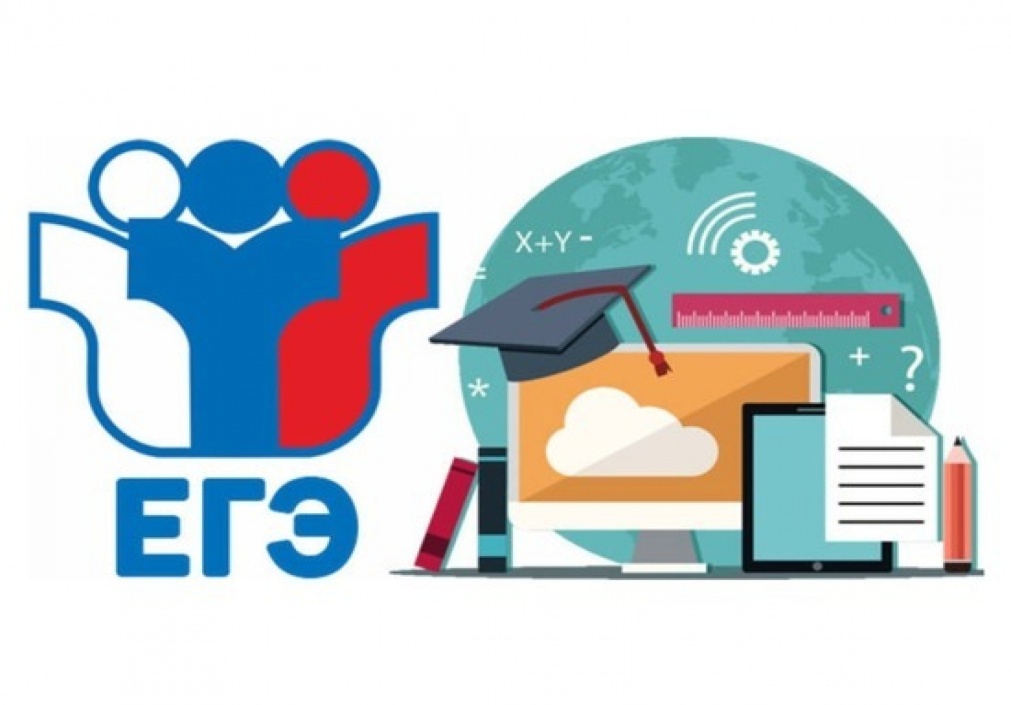 Математику необходимо сдавать для поступления в дальнейшие учебные заведения и для получения аттестата о полном среднем образовании.Экзаменационная работа состоит из 2 уровней:1 уровень БАЗОВЫЙ                                                  2 уровень ПРОФИЛЬНЫЙВыпускник 11 класса имеет право выбрать только один из уровней при сдаче ЕГЭ по математике. В случае если результаты экзамена оказались неудовлетворительными, выпускнику дается право пересдать экзамен в дополнительные сроки, при этом возможно изменение выбранного уровня.  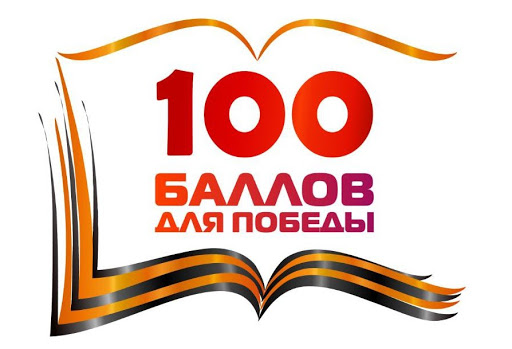 Экзамен базового уровня не является облегченной версией профильного, он ориентирован на иную цель и другое направление изучения математики. Более сложный, профильный ЕГЭ ориентирован на тех, для кого математика - один из вступительных экзаменов в ВУЗ.БАЗОВЫЙ УРОВЕНЬЭкзаменационная работа состоит одной части, содержащей 20 заданий с кратким ответом базового уровня сложности. Все задания направлены на проверку освоения базовых умений и практических навыков применения математических знаний в повседневных ситуациях. Ответом к каждому заданию является целое число, или конечная десятичная дробь, или последовательность цифр. Правильное решение каждого из 20 заданий оценивается  1 баллом. Общий максимальный первичный балл за выполнение работы – 20 баллов.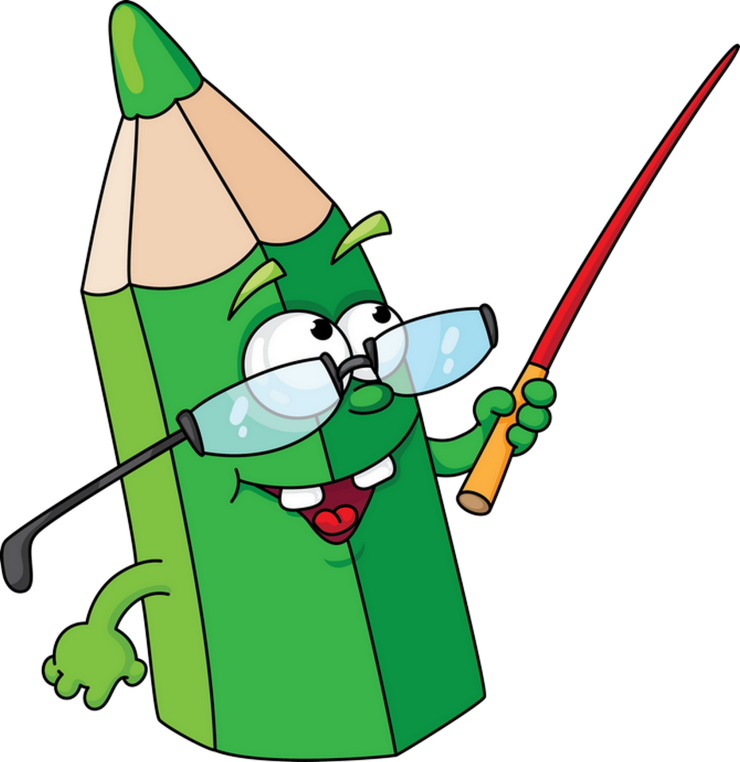 Минимальный порог выполнения экзаменационной работы 7 баллов, набранные в сумме за выполнение всех заданий. Общее время выполнения работы составляет 3 часа (180 минут).Шкала пересчёта суммарного первичного балла за выполнение экзаменационной работы в целом в отметку ПО МАТЕМАТИКЕПРОФИЛЬНЫЙ УРОВЕНЬЭкзаменационная работа состоит двух частей, содержащей 19 заданий, отличающихся содержанием и уровнем сложности.в 1 части 8 заданий                                                               во 2 части 11 заданий  1 - 8 с кратким ответом                                                9 – 12 с кратким ответом,                                                                                             13 – 19 с развернутым ответом                                                                               Задания части 1 проверяют освоения базовых умений и  практических навыков применения математических знаний в повседневной жизни. В заданиях части 2 идет проверка освоения математики на профильном уровне. 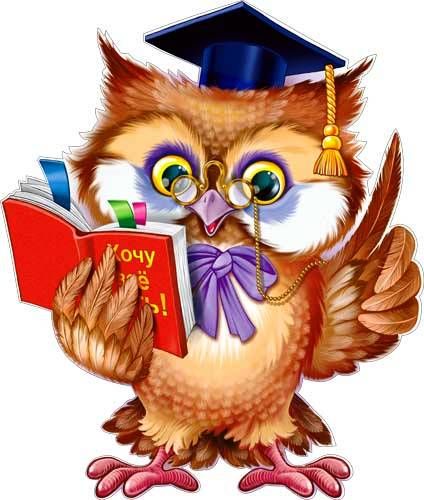 Правильное решение каждого из 19 заданий оценивается  разным количеством баллов. Общий максимальный первичный балл за выполнение работы – 32 балла.Минимальный порог выполнения экзаменационной работы 6 первичных баллов или 27 тестовых баллов, набранные в сумме за выполнение всех заданий. Общее время выполнения работы составляет 3 часа 55 минут (235 минут).ПРОФИЛЬНЫЙ УРОВЕНЬРаспределение баллов за каждое задание ЕГЭ по математике Шкала пересчёта суммарного тестового балла в отметку ПО МАТЕМАТИКЕШкала перевода первичных баллов ЕГЭ по математике в тестовый баллПАМЯТКА: ЧТО МОЖНО И ЧТО НЕ ДОПУСТИМО ВО ВРЕМЯ ЭКЗАМЕНА ЕГЭ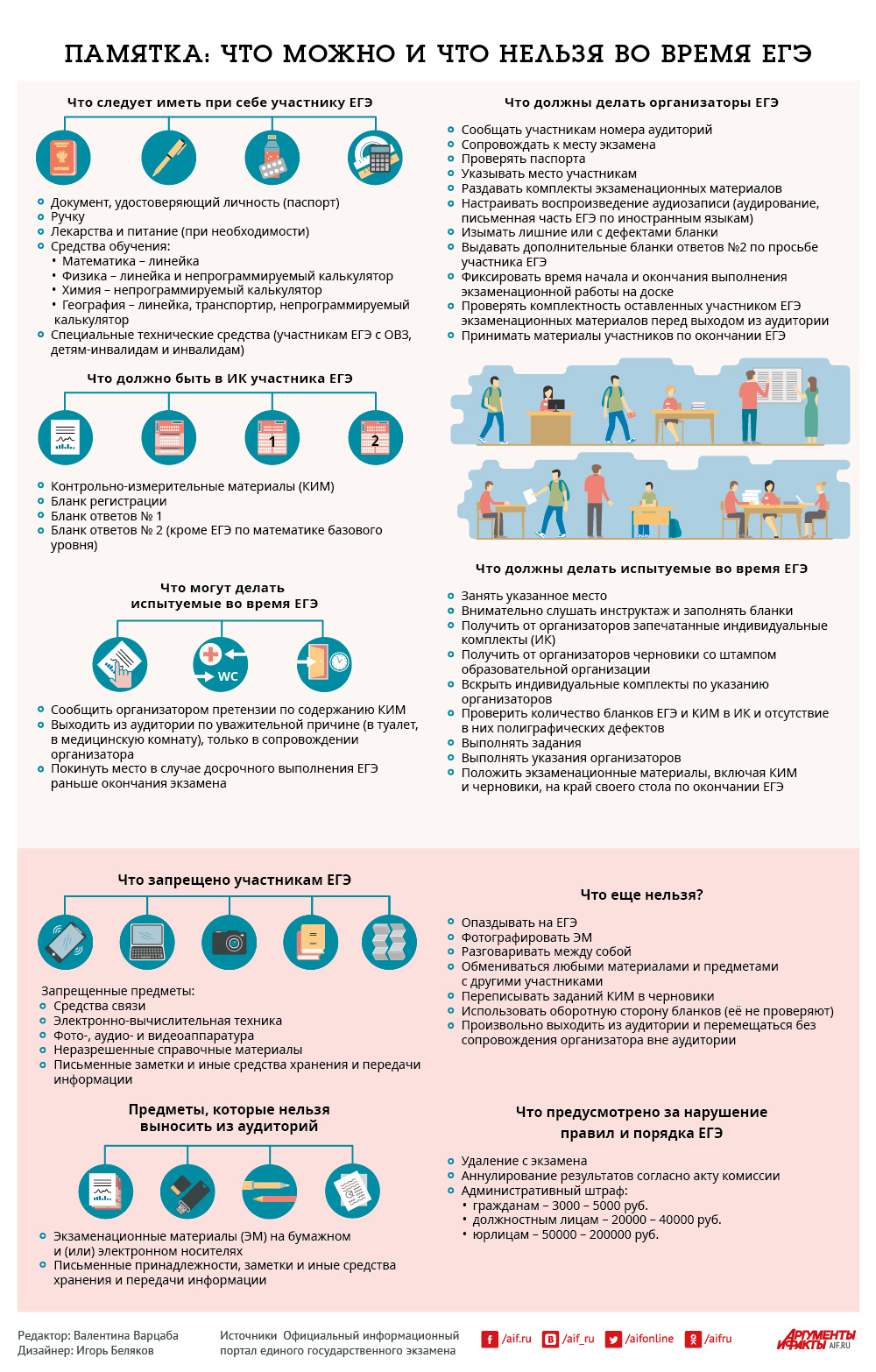 Отметка по пятибалльной шкале«2»«3»«4»«5»Суммарный первичный балл 0 – 67 – 1112 – 1617 – 20Баллы1 балл2 балла3 балла4 баллаНомера заданий в экзаменационной работе 1 – 1213 – 1516 – 1718 – 19Отметка по пятибалльной шкале«2»«3»«4»«5»Суммарный тестовый балл 0 – 2627 – 4647 – 6465 – 100Первичный баллВторичный балл Первичный баллВторичный балл Первичный баллВторичный балл Первичный баллВторичный балл 159451776259229105018782694314115619802796418126220822898523136821842999627147022863010073315722388311008391674249032100